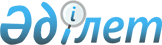 О внесении изменений и дополнений в решение Мангистауского районного маслихата от 9 декабря 2011 года № 38/341 "О районном бюджете на 2012 - 2014 годы"Решение маслихата Мангистауского района Мангистауской области от 17 сентября 2012 года № 6/52. Зарегистрировано Департаментом юстиции Мангистауской области 25 сентября 2012 года № 2156

      В соответствии с Бюджетным Кодексом Республики Казахстан от 4 декабря 2008 года № 95-ІV, Законом Республики Казахстан от 23 января 2001 года № 148 «О местном государственном управлении и самоуправлении в Республике Казахстан», решением Мангистауского областного маслихата от 5 сентября 2012 года № 6/72 «О внесении изменений в решение областного маслихата от 6 декабря 2011 года № 39/448 «Об областном бюджете на 2012-2014 годы» (зарегистрировано в Реестре государственной регистрации нормативных правовых актов за № 2146 от 12 сентября 2012 года) районный маслихат РЕШИЛ:



      1. Внести в решение Мангистауского районного маслихата от 9 декабря 2011 года № 38/341 «О районном бюджете на 2012-2014 годы» (зарегистрировано в Реестре государственной регистрации нормативных правовых актов за № 11-5-128 от 6 января 2012 года, опубликовано в районном газете «Жаңа өмір» от 18 января 2012 года № 2-3) следующие изменения и дополнения:



      Утвердить районный бюджет на 2012-2014 годы согласно приложению 1, в том числе на 2012 год в следующих объемах:



      1) доходы – 5 228 121 тысяча тенге, в том числе по:

      налоговым поступлениям -3 365 621 тысяча тенге;

      неналоговым поступлениям – 7 369 тысяч тенге;

      поступлениям от продажи основного капитала - 6 154 тысячи тенге;

      поступлениям трансфертов – 1 848 977 тысяч тенге;



      2) затраты – 5 162 918 тысяч тенге;



      3) чистое бюджетное кредитование – 108 414 тысячи тенге, в том числе:

      бюджетные кредиты – 110 880 тысяч тенге;

      погашение бюджетных кредитов – 2 466 тысяч тенге;



      4) сальдо по операциям с финансовыми активами - 39 400 тысяч тенге, в том числе:

      приобретение финансовых активов - 39 400 тысяч тенге;

      поступления от продажи финансовых активов государства - 0 тенге.



      5) дефицит (профицит) бюджета – 82 611 тысяча тенге;



      6) финансирование дефицита (использование профицита) бюджета – 82 611 тысяча тенге.



      В пункте 2 подпункте 5):

      цифру «13,3» заменить цифрой «100».



      В пункте 3:

      дополнить абзацем следующего содержания:

      «предусмотреть из областного бюджета в районный бюджет 531 410 тысяч тенге в виде трансферта компенсацию потерь».



      В пункте 4:

      в первом абзаце цифру «74 860» заменить цифрой «80 095»;

      во втором абзаце цифру «24 582» заменить цифрой «12 291»;

      в восьмом абзаце цифру «1 379» заменить цифрой «0».



      дополнить пунктом 5-3 следующего содержания:

      «5-3. Учесть, что в районном бюджете на 2012 год предусмотрены в следующем объеме целевые текущие трансферты из областного бюджета:

      10 000 тысяч тенге – на предоставление грантов акима области на обучение в высших учебных заведениях республики».



      В пункте 7 подпункте 1) исключить пятнадцатое, шестнадцатое абзацы.



      2. Настоящее решение вводится в действие с 1 января 2012 года.      Председатель сессии                     С.Туребаев      Секретарь районного

      маслихата                               Т.Кыланов

Приложение № 1

к решению районного маслихата

от 17 сентября 2012 года № 6/52 

Районный бюджет на 2012 год
					© 2012. РГП на ПХВ «Институт законодательства и правовой информации Республики Казахстан» Министерства юстиции Республики Казахстан
				Кат.Кл.ПдкНаименованиеСумма, тыс.тенгеI.Доходы5 228 1211Налоговые поступления3 365 6211Подоходный налог216 1252Индивидуальный подоходный налог216 1253Социальный налог176 9401Социальный налог176 9404Hалоги на собственность2 941 4491Hалоги на имущество2 904 5133Земельный налог11 3634Hалог на транспортные средства24 8545Единый земельный налог7195Внутренние налоги на товары, работы и услуги 28 3212Акцизы1 4703Поступления за использование природных и других ресурсов 23 4614Сборы за ведение предпринимательской и профессиональной деятельности3 1375Налог на игорный бизнес2538Обязательные платежи, взимаемые за совершение юридически значимых действий и (или) выдачу документов уполномоченными на то государственными органами или должностными лицами2 7861Государственная пошлина2 7862Неналоговые поступления7 3691Доходы от государственной собственности8971Поступления части чистого дохода государственных предприятий1745Доходы от аренды имущества, находящегося в государственной собственности7177Вознаграждение по бюджетным кредитам, выданным из государственного бюджета62Поступления от реализации товаров (работ, услуг) государственными учреждениями, финансируемыми из государственного бюджета2 7611Поступления от реализации товаров (работ, услуг) государственными учреждениями, финансируемыми из государственного бюджета2 7613Поступления денег от проведения государственных закупок, организуемых государственными учреждениями, финансируемыми из государственного бюджета51Поступления денег от проведения государственных закупок, организуемых государственными учреждениями, финансируемыми из государственного бюджета 54Штрафы, пени, санкции, взыскания, налагаемые государственными учреждениями, финансируемыми из государственного бюджета, а также содержащимися и финансируемыми из бюджета (сметы расходов) Национального Банка Республики Казахстан 3 5081Штрафы, пени, санкции, взыскания, налагаемые государственными учреждениями, финансируемыми из государственного бюджета, а также содержащимися и финансируемыми из бюджета (сметы расходов) Национального Банка Республики Казахстан, за исключением поступлений3 5086Прочие неналоговые поступления1981Прочие неналоговые поступления1983Поступления от продажи основного капитала6 1541Продажа государственного имущества, закрепленного за государственными учреждениями6142Поступления от продажи имущества, закрепленного за государственными учреждениями, финансируемыми из местного бюджета6143Продажа земли и нематериальных активов5 5401Продажа земли5 5404Поступления трансфертов 1 848 9772Трансферты из вышестоящих органов государственного управления1 848 9772Трансферты из областного бюджета1 848 977НаименованиеСумма, тыс. тенгеФгрАдмПрНаименованиеСумма, тыс. тенгеП.Затраты5 162 9181Государственные услуги общего характера233 736112Аппарат маслихата района (города областного значения)15 419001Услуги по обеспечению деятельности маслихата района (города областного значения)15 269002Создание информационных систем0003Капитальные расходы государственного органа150122Аппарат акима района (города областного значения)48 741001Услуги по обеспечению деятельности акима района (города областного значения)48 741002Создание информационных систем0003Капитальные расходы государственного органа0123Аппарат акима района в городе, города районного значения, поселка, аула (села), аульного (сельского) округа133 014001Услуги по обеспечению деятельности акима района в городе, города районного значения, поселка, аула (села), аульного (сельского) округа122 289022Капитальные расходы государственного органа645024Создание информационных систем10 080459Отдел экономики и финансов района (города областного значения)36 562011Учет, хранение, оценка и реализация имущества, поступившего в коммунальную собственность7 407001Услуги по реализации государственной политики в области формирования и развития экономической политики, государственного планирования, исполнения бюджета и управления коммунальной собственностью района (города областного значения)29 155002Создание информационных систем02Оборона4 327122Аппарат акима района (города областного значения)4 327005Мероприятия в рамках исполнения всеобщей воинской обязанности4 3274Образование2 463 856123Аппарат акима района в городе, города районного значения, поселка, аула (села), аульного (сельского) округа227 972004Поддержка организаций дошкольного воспитания и обучения151 970025Увеличение размера доплаты за квалификационную категорию учителям школ и воспитателям дошкольных организаций образования за счет трансфертов из республиканского бюджета1 900041Реализация государственного образовательного заказа в дошкольных организациях образования 74 102464Отдел образования района (города областного значения)1 801 437009Обеспечение дошкольного воспитания и обучения21 699003Общеобразовательное обучение1 682 887006Дополнительное образование для детей38 128001Услуги по реализации государственной политики на местном уровне в области образования 13 690002Создание информационных систем0005Приобретение и доставка учебников, учебно-методических комплексов для государственных учреждений образования района (города областного значения)19 551007Проведение школьных олимпиад, внешкольных мероприятий и конкурсов районного (городского) масштаба1 158020Обеспечение оборудованием, программным обеспечением детей-инвалидов, обучающихся на дому за счет трансфертов из республиканского бюджета2 800015Ежемесячные выплаты денежных средств опекунам (попечителям) на содержание ребенка-сироты (детей-сирот), и ребенка (детей), оставшегося без попечения родителей за счет трансфертов из республиканского бюджета3 883021Увеличение размера доплаты за квалификационную категорию воспитателям дошкольных организаций образования за счет трансфертов из республиканского бюджета155063Повышение оплаты труда учителям, прошедшим повышение квалификации по учебным программам АОО «Назарбаев Интеллектуальные школы» за счет трансфертов из республиканского бюджета354064Увеличение размера доплаты за квалификационную категорию учителям организаций начального, основного среднего, общего среднего образования: школы, школ-интернаты: (общего типа, специальных (коррекционных), специализированных для одаренных детей; организаций для детей-сирот и детей, оставшихся без попечения родителей) за счет трансфертов из республиканского бюджета17 132466Отдел архитектуры, градостроительства и строительства района (города областного значения)434 447037Строительство и реконструкция объектов образования434 4476Социальная помощь и социальное обеспечение255 295123Аппарат акима района в городе, города районного значения, поселка, аула (села), аульного (сельского) округа5 675003Оказание социальной помощи нуждающимся гражданам на дому5 675451Отдел занятости и социальных программ района (города областного значения)249 620002Программа занятости39 347004Оказание социальной помощи на приобретение топлива специалистам здравоохранения, образования, социального обеспечения, культуры, спорта и ветеринарии в сельской местности в соответствии с законодательством Республики Казахстан29 176005Государственная адресная социальная помощь6 925006Оказание жилищной помощи24 068007Социальная помощь отдельным категориям нуждающихся граждан по решениям местных представительных органов108 734010Материальное обеспечение детей-инвалидов, воспитывающихся и обучающихся на дому2 292014Оказание социальной помощи нуждающимся гражданам на дому3 086016Государственные пособия на детей до 18 лет2 656017Обеспечение нуждающихся инвалидов обязательными гигиеническими средствами и предоставление услуг специалистами жестового языка, индивидуальными помощниками в соответствии с индивидуальной программой реабилитации инвалида3 210001Услуги по реализации государственной политики на местном уровне в области обеспечения занятости и реализации социальных программ для населения18 895011Оплата услуг по зачислению, выплате и доставке пособий и других социальных выплат1 394012Создание информационных систем0021Капитальные расходы государственного органа150023Обеспечение деятельности центров занятости9 6877Жилищно-коммунальное хозяйство1 550 045466Отдел архитектуры, градостроительства и строительства района (города областного значения)1 382 679003Проектирование, строительство и (или) приобретение жилья государственного коммунального жилищного фонда40 771004Проектирование, развитие, обустройство и (или) приобретение инженерно-коммуникационной инфраструктуры394 240006Развитие системы водоснабжения и водоотведения947 668019Строительство жилья0123Аппарат акима района в городе, города районного значения, поселка, аула (села), аульного (сельского) округа89 174008Освещение улиц населенных пунктов22 171009Обеспечение санитарии населенных пунктов1907011Благоустройство и озеленение населенных пунктов27 772027Ремонт объектов в рамках развития сельских населенных пунктов по Программе занятости 202037 324458Отдел жилищно-коммунального хозяйства, пассажирского транспорта и автомобильных дорог района (города областного значения)78 192016Обеспечение санитарии населенных пунктов200018Благоустройство и озеленение населенных пунктов70 000033Проектирование, развитие, обустройство и (или) приобретение инженерно-коммуникационной инфраструктуры7 9928Культура, спорт, туризм и информационное пространство146 545123Аппарат акима района в городе, города районного значения, поселка, аула (села), аульного (сельского) округа77 868006Поддержка культурно-досуговой работы на местном уровне77 868457Отдел культуры, развития языков, физической культуры и спорта района (города областного значения)45 957009Проведение спортивных соревнований на районном (города областного значения) уровне1 529010Подготовка и участие членов сборных команд района (города областного значения) по различным видам спорта на областных спортивных соревнованиях1 834006Функционирование районных (городских) библиотек32 075001Услуги по реализации государственной политики на местном уровне в области культуры, развития языков, физической культуры и спорта 10 519002Создание информационных систем0456Отдел внутренней политики района (города областного значения)22 520002Услуги по проведению государственной информационной политики через газеты и журналы 11 950005Услуги по проведению государственной информационной политики через телерадиовещание2 321001Услуги по реализации государственной политики на местном уровне в области информации, укрепления государственности и формирования социального оптимизма граждан8 099004Создание информационных систем0006Капитальные расходы государственного органа150466Отдел архитектуры, градостроительства и строительства района (города областного значения)200011Развитие объектов культуры20010Сельское, водное, лесное, рыбное хозяйство, особо охраняемые природные территории, охрана окружающей среды и животного мира, земельные отношения79 700459Отдел экономики и финансов района (города областного значения)12 434099Реализация мер по оказанию социальной поддержки специалистов 12 434474Отдел сельского хозяйства и ветеринарии района (города областного значения)59 690001Услуги по реализации государственной политики на местном уровне в сфере сельского хозяйства и ветеринарии 9 166002Создание информационных систем0012Проведение мероприятий по идентификации сельскохозяйственных животных 50 074013Проведение противоэпизоотических мероприятий450463Отдел земельных отношений района (города областного значения)7 576001Услуги по реализации государственной политики в области регулирования земельных отношений на территории района (города областного значения)7 426005Создание информационных систем0007Капитальные расходы государственного органа15011Промышленность, архитектурная, градостроительная и строительная деятельность13 451466Отдел архитектуры, градостроительства и строительства района (города областного значения)13 451001Услуги по реализации государственной политики в области строительства, улучшения архитектурного облика городов, районов и населенных пунктов области и обеспечению рационального и эффективного градостроительного освоения территории района (города областного значения)13 451002Создание информационных систем012Транспорт и коммуникации59 023458Отдел жилищно-коммунального хозяйства, пассажирского транспорта и автомобильных дорог района (города областного значения)59 023022Развитие транспортной инфраструктуры0023Обеспечение функционирования автомобильных дорог59 02313Прочие41 538469Отдел предпринимательства района (города областного значения)8 654001Услуги по реализации государственной политики на местном уровне в области развития предпринимательства и промышленности 8 654002Создание информационных систем0458Отдел жилищно-коммунального хозяйства, пассажирского транспорта и автомобильных дорог района (города областного значения)16 800001Услуги по реализации государственной политики на местном уровне в области жилищно-коммунального хозяйства, пассажирского транспорта и автомобильных дорог 11 566020Создание информационных систем0040Реализация мероприятий для решения вопросов обустройства аульных (сельских) округов в реализацию мер по содействию экономическому развитию регионов в рамках Программы «Развитие регионов» за счет целевых трансфертов из республиканского бюджета5 234459Отдел экономики и финансов района (города областного значения)16 084012Резерв местного исполнительного органа района (города областного значения) 16 08414Обслуживание долга5,8459Отдел экономики и финансов района (города областного значения)5,8021Обслуживание долга местных исполнительных органов по выплате вознаграждений и иных платежей по займам из областного бюджета5,815Трансферты315 396459Отдел экономики и финансов района (города областного значения)315 396006Возврат неиспользованных (недоиспользованных) целевых трансфертов255 963007Бюджетные изъятия59 433III.Чистое бюджетное кредитование 108 414Бюджетные кредиты 110 88010Сельское, водное, лесное, рыбное хозяйство, особо охраняемые природные территории, охрана окружающей среды и животного мира, земельные отношения110 880459Отдел экономики и финансов района (города областного значения)110 880018Бюджетные кредиты для реализации мер социальной поддержки специалистов110 8805Погашение бюджетных кредитов2 4661Погашение бюджетных кредитов2 4661Погашение бюджетных кредитов, выданных из государственного бюджета2 466Погашение бюджетных кредитов0ІV.Сальдо по операциям с финансовыми активами39 400Приобретение финансовых активов 39 40013Прочие39 400459Отдел экономики и финансов района (города областного значения)39 400014Формирование или увеличение уставного капитала юридических лиц39 400Поступления от продажи финансовых активов государства0V.Дефицит (профицит) бюджета-82 611VІ.Финансирование дефицита (использование профицита)82 611Поступление займов 77 66416Погашение займов4 541459Отдел экономики и финансов района (города областного значения)4 541005Погашение долга местного исполнительного органа перед вышестоящим бюджетом2 466022Возврат неиспользованных бюджетных кредитов, выданных из местного бюджета2 075Используемые остатки бюджетных средств 9 488